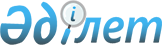 О понижении размера ставки налогов при применении специального налогового режима розничного налога по Панфиловскому районуРешение Панфиловского районного маслихата области Жетісу от 19 марта 2024 года № 8-19-83. Зарегистрировано Департаментом юстиции области Жетісу 20 марта 2024 года № 179-19
      Сноска. Вводится в действие с 01.01.2024 в соответствии с пунктом 2 настоящего решения.
      В соответствии с пунктом 5 статьи 696-3 Кодекса Республики Казахстан "О налогах и других обязательных платежах в бюджет" (Налоговый кодекс), Панфиловский районный маслихат РЕШИЛ:
      1. Понизить размер ставки налогов при применении специального налогового режима розничного налога по Панфиловскому району с 4 % (четырех процентов) до 3 % (трех процентов).
      2. Настоящее решение вводится в действие с 1 января 2024 года и подлежит официальному опубликованию.
					© 2012. РГП на ПХВ «Институт законодательства и правовой информации Республики Казахстан» Министерства юстиции Республики Казахстан
				
      Временно исполнияющи полномочий председателя районного мәслихата

А. Дарубаева
